Przyspieszenie procesu innowacji:WIKA buduje nowe centrum rozwojuKlingenberg, grudzień 2019.WIKA ciągle inwestuje w swoją przyszłość: w centrali w  Klingenberg grupa firm zajmująca się przemysłową technologią pomiarową buduje obecnie nowe centrum rozwoju.W nowym kompleksie skoncentrowane będą wszystkie działy zaangażowane w proces innowacji produktów i rozwiązań. Dotyczy to laboratoriów i maszyn. Elastyczna struktura biurowa wspiera koncepcję krótkich odległości i efektywnej komunikacji.
Centrum rozwoju składa się z trzech połączonych ze sobą skrzydeł na nieprzerwanym parterze, w którym mieszczą się również wydziały produkcyjne. Przed nim, a także połączona z nim będzie kolejna część budynku dla recepcji, szkoleń i administracji. Ukończony nowy budynek powinien być oddany do użytkowania w drugiej połowie 2020.Liczba znaków: 729Słowa kluczowe: centrum rozwojuProducent:WIKA Alexander Wiegand SE & Co. KGAlexander-Wiegand-Straße 3063911 Klingenberg/GermanyTel. +49 9372 132-5049Fax +49 9372 132-406vertrieb@wika.comwww.wika.deZdjęcie WIKA: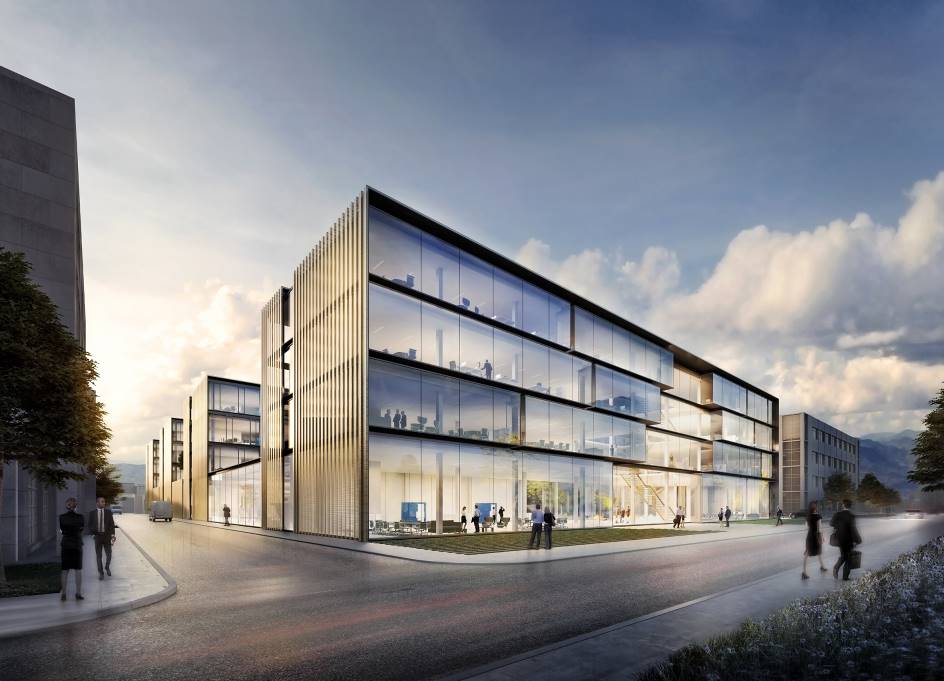 Edycja przez: WIKA Polska spółka z ograniczoną odpowiedzialnością sp. k. ul. Łęgska 29/35 87-800 Włocławek Tel. (+48) 54 23 01 100 Fax (+48) 54 23 01 101 info@wikapolska.pl www.wikapolska.plReklama prasowa WIKA 